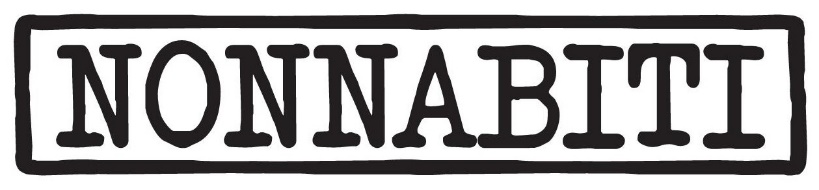 Súpa dagsins fylgir með.Fim. 25.2.Kjötbollur með brúnni sósu, kartöflum og maisbaunum.Fös. 26.2.Pönnusteikt ýsa í raspi með kartöflum, svissuðum lauk, grænmeti og remúlaði.